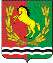 АДМИНИСТРАЦИЯМУНИЦИПАЛЬНОГО ОБРАЗОВАНИЯ ЗАГЛЯДИНСКИЙ СЕЛЬСОВЕТ АСЕКЕВСКОГО РАЙОНА ОРЕНБУРГСКОЙ ОБЛАСТИП О С Т А Н О В Л Е Н И Е_____________________________________________________________20.04.2022                               ст. Заглядино                                № 39-пОб утверждении средней стоимостиквадратного метра жилой площади на 2 квартал 2022 года      Исходя  из средней рыночной стоимости 1 квадратного метра общей площади жилого помещения по Оренбургской области по данным Министерства строительства и жилищно-коммунального хозяйства Российской Федерации (Приказ от 21 июня 2019 г. №353/пр) и сложившейся на рынке жилья ст. Заглядино стоимости жилых помещений, для расчета размера субсидий предоставляемых гражданам на приобретение жилья, руководствуясь Уставом муниципального образования Заглядинский сельсовет, постановляю:    1.Утвердить среднюю стоимость 1 квадратного метра общей площади жилого помещения на ст. Заглядино на 2 квартал 2022 года в размере:-на первичном рынке -38 694 рублей-на вторичном рынке -29 500 рублей     2. Постановление вступает в силу после обнародования.Глава сельсовета						Э.Н. КосынкоРазослано: в дело, администрации района, прокурору района.